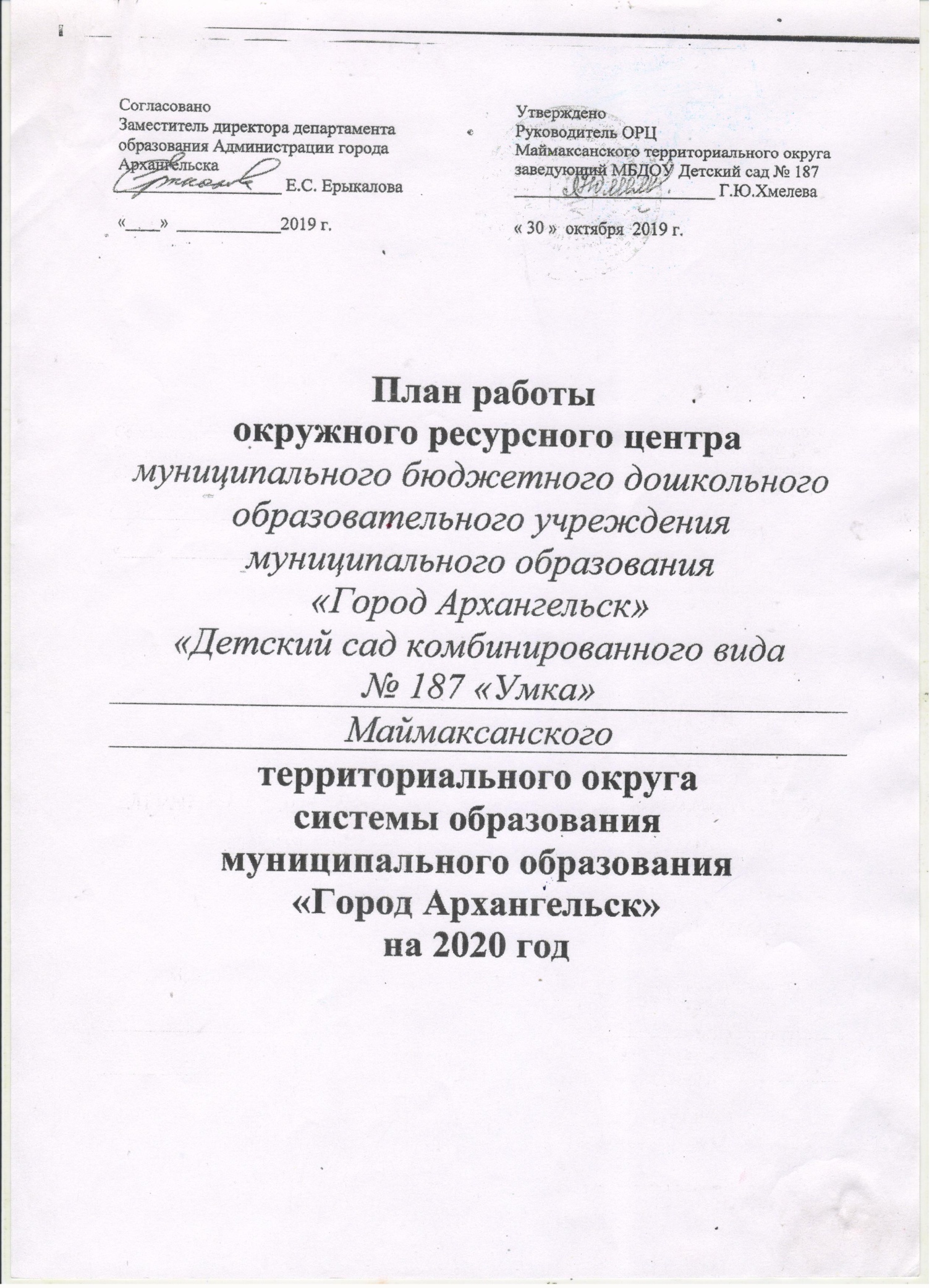 План работыДемонстрационной площадки системы образования муниципального образования «Город Архангельск» муниципального бюджетного дошкольного образовательного учреждения муниципального образования «Город Архангельск»                                                    «Детский сад № 39 «Солнышко»Направление: cоциально-коммуникативное развитие дошкольников в аспекте современных требованийФедеральный проект: «Успех каждого ребёнка»Демонстрационной площадки системы образования муниципального образования «Город Архангельск» муниципального бюджетного дошкольного образовательного учреждения муниципального образования «Город Архангельск»                                                    «Детский сад № 39 «Солнышко»Направление: cоциально-коммуникативное развитие дошкольников в аспекте современных требованийФедеральный проект: «Успех каждого ребёнка»Демонстрационной площадки системы образования муниципального образования «Город Архангельск» муниципального бюджетного дошкольного образовательного учреждения муниципального образования «Город Архангельск»                                                    «Детский сад № 39 «Солнышко»Направление: cоциально-коммуникативное развитие дошкольников в аспекте современных требованийФедеральный проект: «Успех каждого ребёнка»Демонстрационной площадки системы образования муниципального образования «Город Архангельск» муниципального бюджетного дошкольного образовательного учреждения муниципального образования «Город Архангельск»                                                    «Детский сад № 39 «Солнышко»Направление: cоциально-коммуникативное развитие дошкольников в аспекте современных требованийФедеральный проект: «Успех каждого ребёнка»Демонстрационной площадки системы образования муниципального образования «Город Архангельск» муниципального бюджетного дошкольного образовательного учреждения муниципального образования «Город Архангельск»                                                    «Детский сад № 39 «Солнышко»Направление: cоциально-коммуникативное развитие дошкольников в аспекте современных требованийФедеральный проект: «Успех каждого ребёнка»Сроки, место проведенияФорма проведения, тематикаКатегория участниковОтветственный(ФИО, должность)Окружной уровеньОкружной уровеньОкружной уровеньОкружной уровеньОкружной уровеньапрельМБДОУ Детский сад№ 39Калейдоскоп педагогических практик «Ситуация успеха как эффективное средство социально - коммуникативного развития детей дошкольного возраста»- Мастер-класс: «Как помочь ребёнку стать успешным»- Семинар-практикум: «Использование в работе с детьми дошкольного возраста игр, направленных на развитие социально-коммуникативных навыков»педагогические работникиФилиппова Е.Е.заведующийМБДОУ Детский сад № 39Чернова И.А., педагог-психологЛеонова Н.В.,воспитательВарзина Н.Г., зам. заведующегомайМБДОУ Детский сад № 187Семинар – практикум «Реализация задач социально-коммуникативного развития дошкольников через организацию совместной деятельности детей и взрослых»- Совместная деятельность педагога с детьми «Дари добро»- Совместная деятельность педагога с детьми «Секреты дружбы»- Использование элементов технологии «Клубный час» в работе с детьми старшего дошкольного возрастапедагогические работникиФилиппова Е.Е.заведующийМБДОУ Детский сад № 39Ревина Н.В.,воспитательМахмудова Ю.А.,социальный педагогМелехова О.В.воспитатель МБДОУ Детский сад № 39Городской уровеньГородской уровеньГородской уровеньГородской уровеньГородской уровеньфевральМБДОУ Детский сад № 39Семинар – практикум  «Знакомство с основами финансовой грамотности в ДОО» - Образовательно-игровая деятельность «Поле чудес»- «Формирование предпосылок финансовой грамотности дошкольников через игру»- Использование интерактивных игр и видео уроков при формировании финансовой грамотности у дошкольников»- Распространение печатной продукции, направленной на повышение финансовой грамотности всех участников образовательных отношенийпедагогические работникиХмелева Г.Ю.заведующийМБДОУ Детский сад № 187Филиппова Е.Е.заведующийМБДОУ Детский сад № 39Иняхина А.В., воспитательМихеева В.В., воспитательЕрмолина Т.В., воспитательМельгунова Г.С., воспитательсентябрьМБДОУ Детский сад № 39Проблемный семинар «Развитие социально-коммуникативных навыков  дошкольников в процессе экологической  деятельности ДОУ»- Нормативно-правовое обеспечение проблем сортировки и переработки бытового мусора- Деловая игра «Организация проектной деятельности в ДОУ по формированию экологической культуры дошкольников»- Презентация опыта работы «Редакционно-издательская деятельность детского сада как способ формирования экологической культуры детей и взрослых»- Педагогическая мастерская «Дидактические игры как средство экологического воспитания дошкольников»- Мастер-класс «Опытническая деятельность дошкольников в формировании экологической культуры»педагогические работникиХмелева Г.Ю.заведующийМБДОУ Детский сад № 187Филиппова Е.Е.заведующийМБДОУ Детский сад № 39Варзина Н.Г, заместитель заведующегоХребтова О.Н., воспитательМихеева В.В., воспитательЧервочкина Л.П., воспитатель